一、基础篇Hive的层次结构：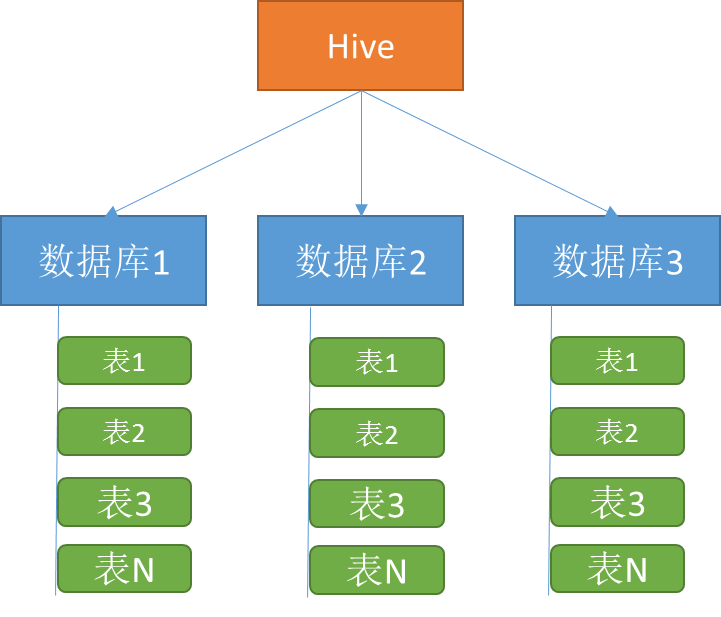 进入Hive用自己的用户登陆网关机(172.16.213.223),运行命令hive,进入Hive Cli命令行：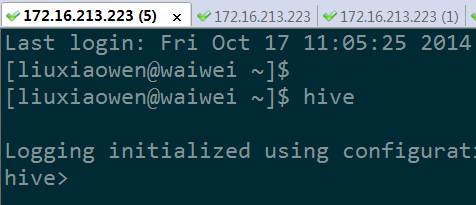 在Hive命令行运行 show databases; 查看所有的数据库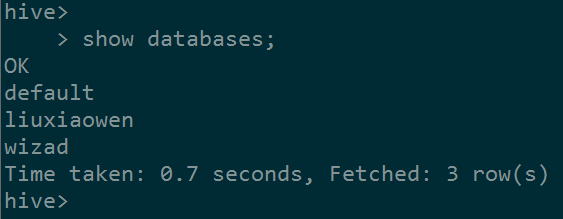 在Hive命令行运行 use database_name; 切换到自己业务的数据库；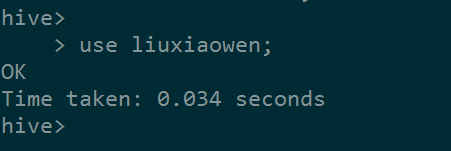 查看所有表进入自己业务数据库后，在Hive命令行运行 show tables; 查看自己数据库中的所有表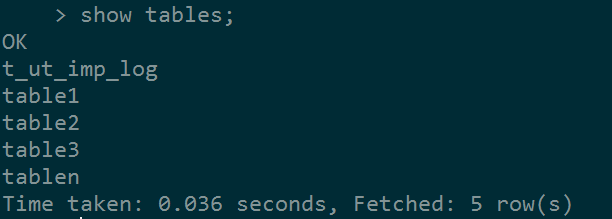 查看表结构desc table_name;  查看表的基础信息(字段、分区)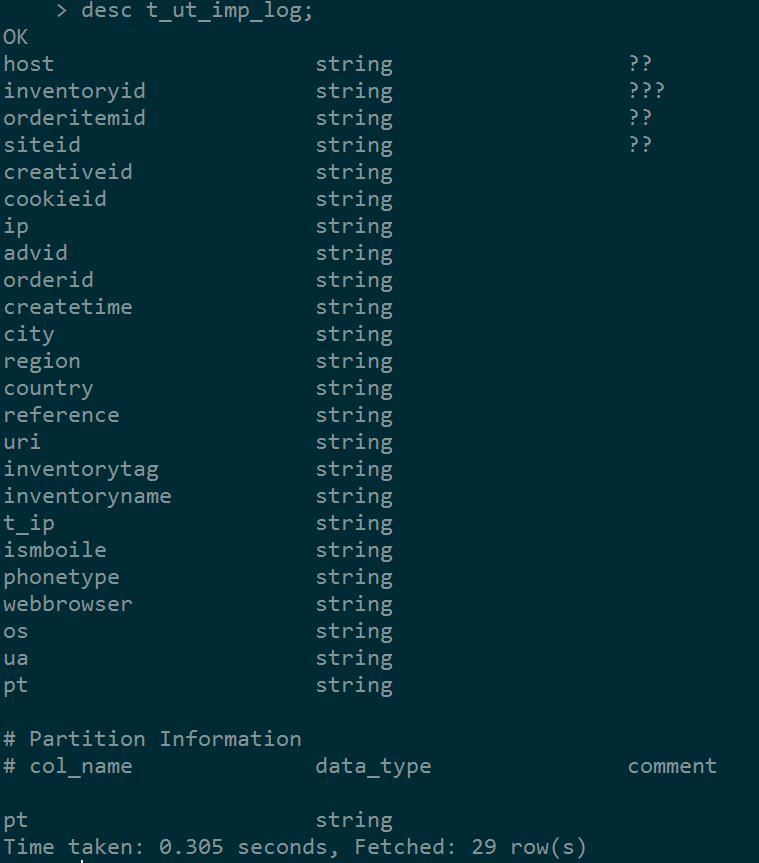 desc formatted table_name; 查看表的详细信息(字段、分区、路径、格式等)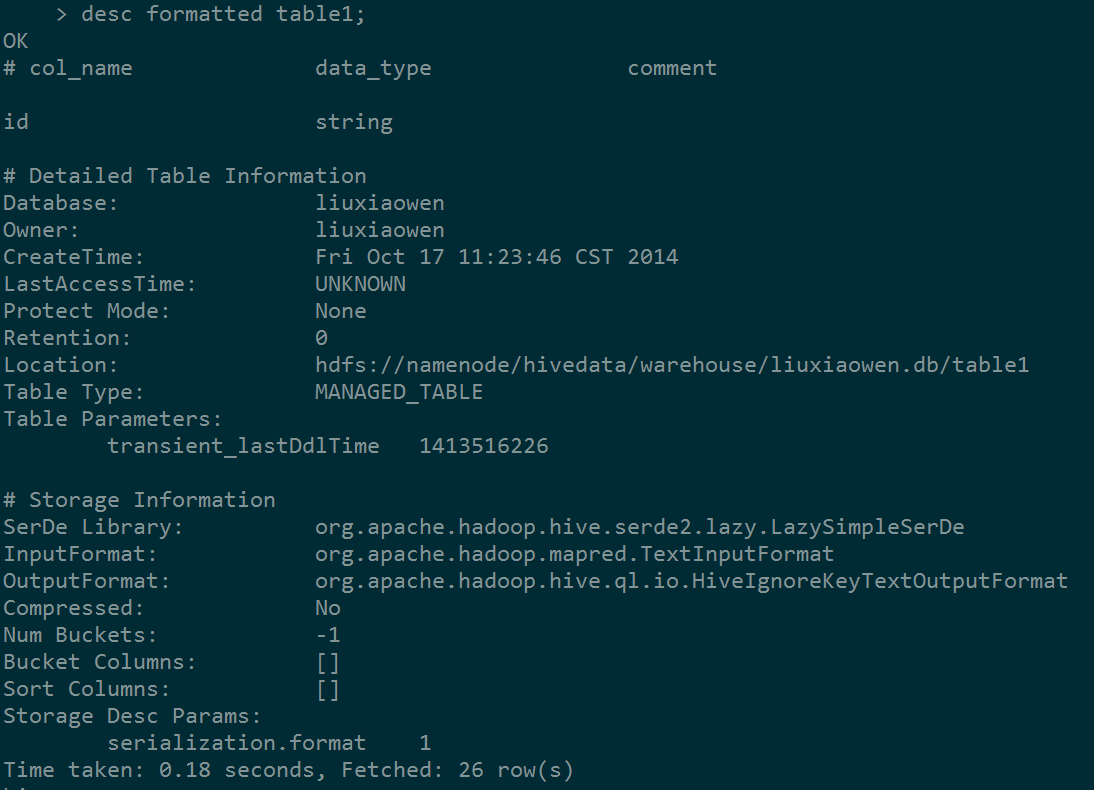 基本数据类型	整型：		TINYINT、SMALLINT、INT、BIGINT	布尔型：		BOOLEAN	浮点型：		FLOAT、DOUBLE	字符型：		STRINGhttps://cwiki.apache.org/confluence/display/Hive/Tutorial#Tutorial-TypeSystem表内部表和外部表的区别内部表删除时候会删除Hadoop上的数据;外部表删除时候不会删除Hadoop上的数据;内部表适用场景：中间表，结果表，不需要从外部（如本地文件、HDFS上load数据）创建语法：CREATE TABLE tab (	column1 STRING,	column2 STRING,	column3 STRING,	column4 STRING,	columnN STRING);外部表适用场景：源表，需要将外部数据映射到表中创建语法：CREATE EXTERNAL TABLE tab (column1 STRING,column2 STRING,column3 STRING,column4 STRING,columnN STRING ) ROW FORMAT DELIMITED FIELDS TERMINATED BY '\t' stored as textfile location 'hdfs://namenode/tmp/liuxiaowen/tab/';分区对表按照一定的规则进行切分，如时间，每天（每小时）一个分区；适用场景：数据量非常大，按照时间或其他属性周期性维护和查询；创建分区语法：CREATE TABLE tab (	column1 STRING,	columnN STRING) partitioned BY (day STRING);内部表和外部表都可以创建分区；分区表必须在创建时候指定分区，对于一个已经创建好的非分区表，不能将其修改为分区表；一个表可以有多个分区字段；查看表有哪些分区：show partitions table_name;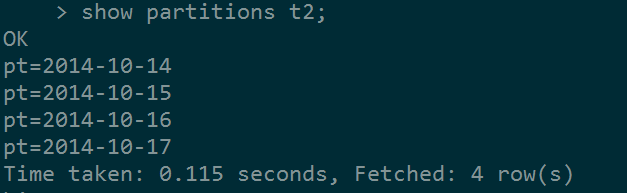 查看分区属性：desc formatted t2 partition (pt = '2014-10-17');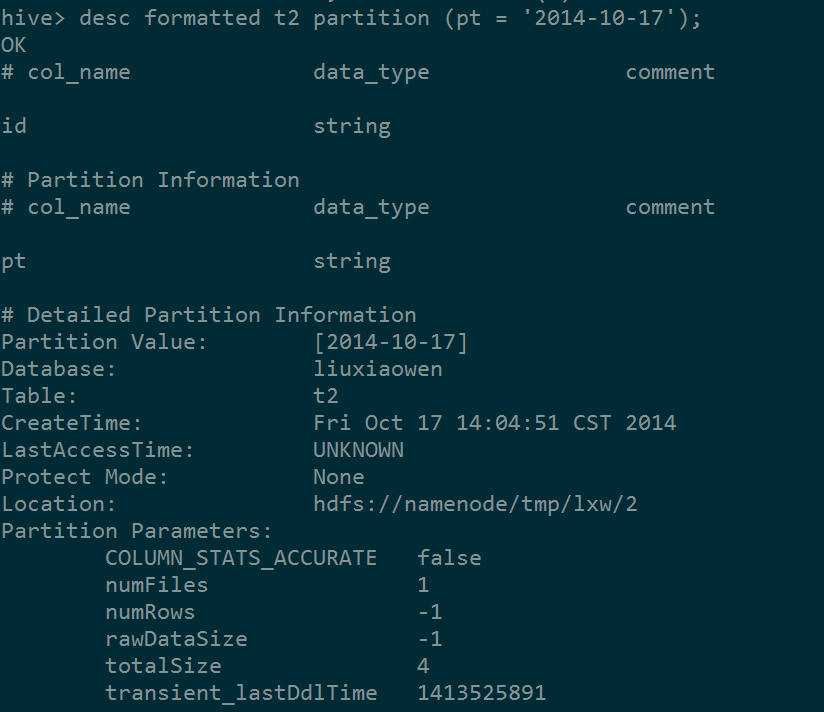 添加分区及数据：ALTER TABLE tab ADD PARTITION (day = '2014-10-16') location 'hdfs://namenode/tmp/liuxiaowen/tab/day=2014-10-16/';ALTER TABLE tab ADD PARTITION (day = '2014-10-17') location 'hdfs://namenode/tmp/liuxiaowen/tab/day=2014-10-17/';删除一个分区：ALTER TABLE tab DROP PARTITION (day = '2014-10-16');修改表重命名ALTER TABLE old_table_name RENAME TO new_table_name;添加字段ALTER TABLE tab1 ADD COLUMNS (c1 INT, c2 STRING);删除表DROP TABLE tab;三、加载数据3.1		将本地（windows）上的文件上传至网关机（linux）以linux终端工具SecureCRT为例，登陆网关机，点击SecureFX按钮：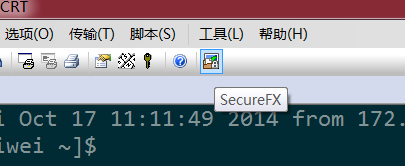 弹出文件传输框，左侧为本地，右侧为网关机；选择左侧和右侧目录，将左侧本地文件拖至右侧区域即可完成文件上传。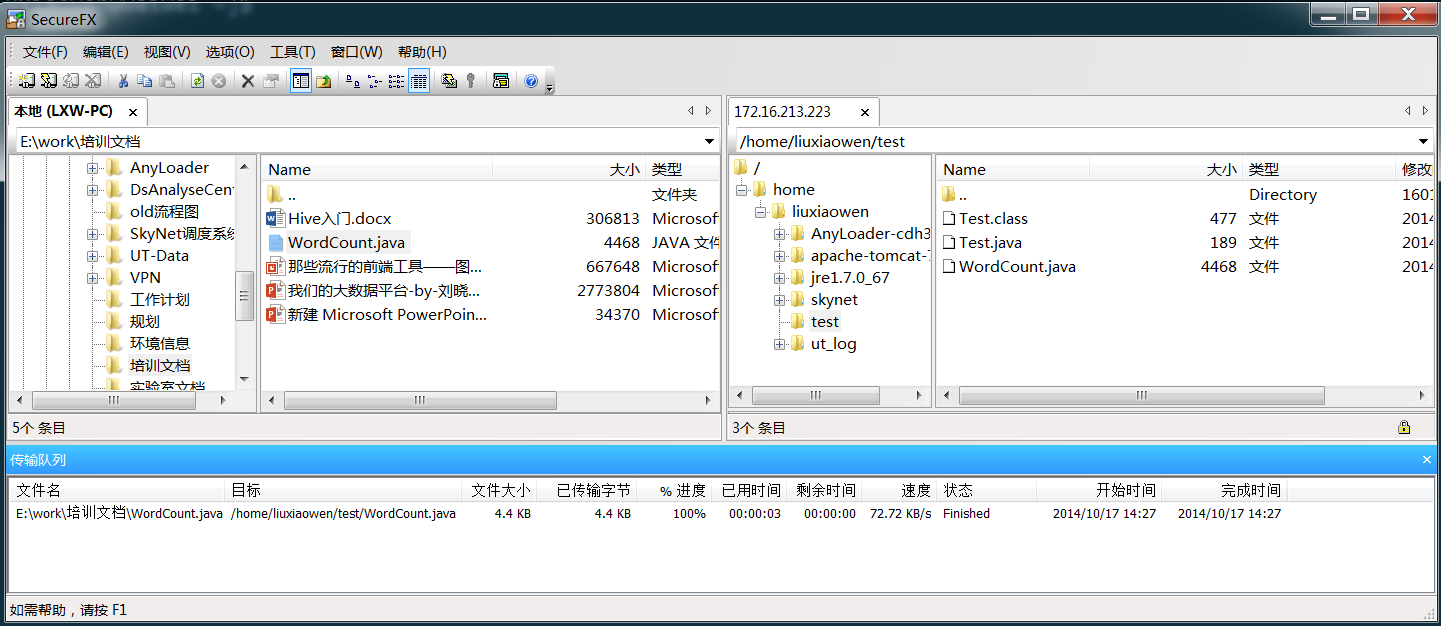 3.2		将网关机本地的文件上传至Hadoophadoop fs -put /tmp/f.txt /user/data/staging/page_view/3.3		加载本地数据到外部表创建时候指定locationCREATE EXTERNAL TABLE tab (column1 STRING,columnN STRING ) ROW FORMAT DELIMITED FIELDS TERMINATED BY '\t' stored as textfile location 'hdfs://namenode/tmp/liuxiaowen/tab/';将网关机本地文件上传至指定的locationhadoop fs -put /tmp/f.txt hdfs://namenode/tmp/liuxiaowen/tab/文件格式要和表定义的格式一致3.4		加载本地数据到内部表（分区）加载网关机本地文件到内部表LOAD DATA LOCAL INPATH /tmp/f.txt INTO TABLE tab PARTITION (day = ‘2014-10-17’);LOAD DATA LOCAL INPATH /tmp/f.txt OVERWRITE INTO TABLE tab PARTITION (day = ‘2014-10-17’);	* INTO 为追加，OVERWRITE INTO 为覆盖加载Hadoop文件到内部表LOAD DATA INPATH '/tmp/liuxiaowen/tab/f.txt' INTO TABLE tab PARTITION (day = ‘2014-10-17’);LOAD DATA INPATH '/tmp/liuxiaowen/tab/f.txt' OVERWRITE INTO TABLE tab PARTITION (day = ‘2014-10-17’);* LOAD DATA LOCAL INPATH 为网关机本地路径，LOAD DATA INPATH为Hadoop路径文件格式要和表定义的格式一致3.5		从一个查询结果集加载数据（INSERT）INSERT INTO TABLE tab PARTITION (day = ‘2014-10-17’) 	SELECT * FROM source_table;INSERT OVERWRITE TABLE tab PARTITION (day = ‘2014-10-17’) 	SELECT * FROM source_table;INTO 为追加，OVERWRITE为覆盖四、下载数据4.1		从Hadoop上下载文件到本地hadoop fs –get /hivedata/warehouse/liuxiaowen/1.txt /home/liuxiaowen/data/4.2		将一个查询结果集保存到本地文件INSERT OVERWRITE LOCAL DIRECTORY '/home/liuxiaowen/data/' ROW FORMAT DELIMITED FIELDS TERMINATED BY ',' SELECT * FROM source_table;五、查询5.1		简单查询SELECT * FROM userWHERE userid = ‘u1’;SELECT u.userid,u.age,u.sex FROM user u WHERE userid = ‘u2’;5.2		基于分区的查询SELECT * FROM userWHERE userid = ‘u1’ AND day = ‘2014-10-17’;SELECT u.userid,u.age,u.sex FROM user u WHERE userid = ‘u2’ AND u.day >= ‘2014-10-16’ AND u.day <= ‘2014-10-17’5.3		关联查询(JOIN)用户表：PV表：SELECT u.userid,u.age,u.sex,p.pv FROM user u JOIN pv p ON (u.userid = p.userid) WHERE p.day = '2014-10-17';SELECT u.userid,u.age,u.sex,p.pv FROM user u LEFT OUTER JOIN pv p ON (u.userid = p.userid AND p.day = '2014-10-17');SELECT u.userid,u.age,u.sex,IF(p.pv IS NULL,0,p.pv)  FROM user u LEFT OUTER JOIN pv p ON (u.userid = p.userid AND p.day = '2014-10-17');5.4		聚合汇总查询用户一段时间内的总PV：SELECT userid,SUM(pv) FROM pv WHERE day >= '2014-10-16' AND day <= '2014-10-17' GROUP BY userid;---------------------------------------------		u1      28u2      15u3      16u4      20查询每一天的总PVSELECT day,SUM(pv) FROM pv GROUP BY day;---------------------------------------------		2014-10-16      512014-10-17      28https://cwiki.apache.org/confluence/display/Hive/Tutorial#Tutorial-UsageandExamples5.5		基于函数的复杂查询域名解析：SELECT a.t_ip,regexp_extract(t_ip,'//(.*?)/',1),parse_url(t_ip,'HOST') FROM t_ut_imp_log a  WHERE a.pt = '2014-09-01' AND t_ip LIKE 'http://%' limit 10;---------------------------------------------http://v.admaster.com.cn/i/a21771,b200492904,c3527,i0,m202,h    v.admaster.com.cn       v.admaster.com.cnhttp://imp.gentags.net/imp/iv-5175/st-47/oi-183866/cr-2/adv-9/or-3271/pcon-0/   imp.gentags.net imp.gentags.nethttp://v.admaster.com.cn/i/a21771,b200492904,c3527,i0,m202,h    v.admaster.com.cn       v.admaster.com.cnhttp://imp.gentags.net/imp/iv-4496/st-47/oi-183837/cr-2/adv-9/or-3271/pcon-0/   imp.gentags.net imp.gentags.net访问路径、页面停留时间、是否新的SESSIONSELECT  cookieid,SUM(1) OVER(PARTITION BY cookieid) AS pv,ROW_NUMBER() OVER(PARTITION BY cookieid ORDER BY createtime) AS depth,createtime,LAG(createtime) OVER(PARTITION BY cookieid ORDER BY createtime) AS last_view_time,LEAD(createtime) OVER(PARTITION BY cookieid ORDER BY createtime) AS next_view_time,uri,FIRST_VALUE(uri) OVER(PARTITION BY cookieid ORDER BY createtime) AS landing_page FROM t_ut_imp_log WHERE pt = '2014-09-01' AND cookieid = '24D7776A00023753F1ACB9' ORDER BY createtime;---------------------------------------------结果见前面的tab.xlsx附录AA.1	Hive基础教程	https://cwiki.apache.org/confluence/display/Hive/TutorialA.2	Hive操作和函数	https://cwiki.apache.org/confluence/display/Hive/LanguageManual+UDFA.3	Hive DDL语法	DDL：数据定义语言。	创建、修改、删除（数据库、表、分区、列、视图、索引等数据库对象）。	https://cwiki.apache.org/confluence/display/Hive/LanguageManual+DDLA.4	Hive查询语法	https://cwiki.apache.org/confluence/display/Hive/LanguageManual+SelectA.5	Hive命令行使用说明	https://cwiki.apache.org/confluence/display/Hive/LanguageManual+Cliuseridagesexu129fu225mu324mu430fuseridpvdayu1132014-10-17u2152014-10-17u1152014-10-16u3162014-10-16u4202014-10-16useridagesexpvu129f13u225m15useridagesexpvu129f13u225m15u324mNULLu430fNULLuseridagesexpvu129f13u225m15u324m0u430f0